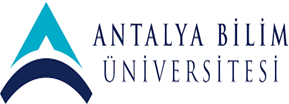 ANTALYA BİLİM ÜNİVERSİTESİSAĞLIK BİLİMLERİ GİRİŞİMSEL OLMAYAN ARAŞTIRMALAR ETİK KURULUÇOCUK HASTA BİLGİLENDİRİLMİŞ GÖNÜLLÜ ONAM FORMUMERHABA Sevgili………
Benim adım ………………..Senin şu andaki hastalığın olan, ………………. konusunda bir araştırma yapıyoruz. Amacımız, bu hastalığın …… (teşhisinin konulmasında yeni bir yöntem geliştirmek/etkili bir tedavisini bulabilmek/v.b) ve senin gibi bu hastalığa sahip olan çocukların daha az canı yanarak hastanede izlenmesini sağlamaktır.Araştırmaya ben, …..……. katılacaklar. Eğer sen de bu araştırmaya katılmayı istersen, sana tedavin için yapılan işlemlerin dışında herhangi bir şey yapılmayacak. Sadece, tedavin sırasında zaten …….. (senden alınacak olan kanda/sana yapılacak olan …. tetkikinde) bu araştırma yürütülecektir.  (Bu bölümde araştırma konusu tek cümle ile ve çocuğun anlayacağı bir dilde açıklanmalıdır).Bu araştırmanın sonuçlarını başka sağlık çalışanlarıyla paylaşacağız, ancak adını ve tahlil sonuçlarını kimseye açıklamayacağız.Bu araştırma için karar vermeden önce sen de bu konuyu anne ve/veya baban ile konuşabilirsin. Karar vermek için kısıtlı bir süren yok, karar vermek için bir düşünme sürecine ihtiyaç duyduğunda, bu süreyi bekleyebiliriz. Eğer katılmak istemezsen hiç kimse sana kızmaz veya küsmez. Bu hastanedeki herkes sana önceden olduğu gibi iyi davranacak, tedavini aynen sürdürecektir. Biz, anne baban veya yasal temsilcine bu araştırmayı açıklayacağız ve onların izinlerini isteyeceğiz. Anne, baban veya yasal temsilcin bu araştırmaya katılmanızı kabul etseler bile, son kararı sen vereceksin. Bu araştırmaya katılmak konusu bütünüyle senin isteğine bağlıdır. Araştırma sürerken de araştırmadan istediğin zaman ayrılabilirsin. Araştırmaya katılmayı istemezsen ya da araştırmadan ayrılmak istersen bunu anlayışla karşılarız. Aklına şimdi gelen veya daha sonra gelecek soruları bana sorabilirsin. Telefon numaram ve adresim aşağıda yazıyor.Bu araştırmaya katılmayı kabul ediyorsan lütfen aşağıya adını ve soyadını yazarak imzanı at. Daha sonra bu formun bir kopyası sana ve ailene verilecektir.Çocuğun adı- soyadı:Çocuğun imzası:						Tarih:Velisinin adı- soyadı:Velisinin imzası:						Tarih:Araştırıcının adı-soyadı, ünvanıAdres:Tel:İmza: